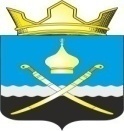 Российская ФедерацияРостовская область, Тацинский районМуниципальное образование «Михайловское сельское поселение»Администрация Михайловского сельского поселения _____________________________________________________________________________Постановление 3  сентября  2018 года                    № 135                                     х. МихайловВ целях обеспечения исполнения   Указа Президента Российской Федерации от 29.06.2018 № 378 «О Национальном плане противодействия коррупции на 2018-2020 годы», приведения муниципальных правовых актов Администрации Михайловского сельского поселения в соответствие с действующим законодательством о противодействии коррупции,ПОСТАНОВЛЯЮ:1. Внести в постановление   Администрации  Михайловского сельского  от 30.03.2018 № 61 «Об утверждении Плана мероприятий по противодействию  коррупции в Администрации Михайловского сельского поселения на 2018-2019 годы » (далее – Постановление) следующие изменения:1)  Раздел 1 «Организационное и правовое обеспечение реализации антикоррупционных мер»  Постановления дополнить пунктом 1.11 следующего содержания: 2) Раздел 4 «Антикоррупционная работа в сфере закупок товаров, работ и услуг для обеспечения муниципальных нужд»Постановления дополнить пунктами 4.4 и 4.5 следующего содержания:3)Раздел  6 «Информационное обеспечение антикоррупционной работы» Постановления дополнить пунктом 6.7. следующего содержания: 4) Раздел 7 «Антикоррупционное образование, просвещение и пропаганда»  Постановления дополнить пунктом  7.7 следующего содержания: 5) Раздел 8 «Взаимодействие с органами местного самоуправления» Постановления дополнить пунктом 8.6 следующего содержания:  2. Контроль исполнения настоящего постановления оставляю за собой.3. Настоящее постановление вступает в силу с даты подписания и подлежит размещению на официальном сайте Администрации поселения в сети Интернет.Глава Администрации Михайловского сельского поселения                                                          Л.С. ПрисяжнюкО внесении изменений в постановление Администрации Михайловского сельского поселения от 30.03.2018 № 61 «Об утверждении Плана мероприятий по противодействию  коррупции в Администрации Михайловского сельского поселения на 2018-2019 годы » 1.11.  Ежегодное рассмотрение на заседании комиссии по координации работы по противодействию коррупции в Администрации Михайловского сельского поселения отчета о выполнении муниципальной антикоррупционной программы, планамероприятий по противодействию  коррупции в муниципальном образовании и до 1 февраля года, следующего за отчетным годом, размещение данного отчета в информационно-телекоммуникационной сети «Интернет» на официальном сайте органа местного самоуправления в разделе «Противодействие коррупции»В соответствии с планом работы комиссии по противодействию коррупции в Администрации Михайловского сельского поселения Глава АдминистрацииМихайловского сельского поселения4.4.Проведение  мониторинга и выявление коррупционных рисков, в том числе причин и условий коррупции в деятельности органов местного самоуправления по осуществлению закупок  для муниципальных нужд, и устранение выявленных коррупционных рисковВ течение 2018-2019гг.Контрактный управляющий, ведущий специалист  Администрации Михайловского сельского поселения4.5.Проведение работы по выявлению личной заинтересованности муниципальных служащих при осуществлении закупок товаров, работ, услуг для обеспечения муниципальных нуждВ течение 2018-2019гг.Контрактный управляющий, ведущий специалист  Администрации Михайловского сельского поселения6.7.Обеспечить принятие мер по повышению эффективности:а) контроля за соблюдением лицами, замещающими должности муниципальной службы, требований законодательства Российской Федерации о противодействии коррупции, касающихся предотвращения и урегулирования конфликта интересов, в том числе за привлечением таких лиц к ответственности в случае их несоблюдения;б) кадровой работы в части, касающейся ведения личных дел лиц, замещающих муниципальные должности и должности муниципальной службы, в том числе контроля за актуализацией сведений, содержащихся в анкетах, представляемых при назначении на указанные должности и поступлении на такую службу, об их родственниках и свойственниках в целях выявления возможного конфликта интересов;в) деятельности пресс-служб органов местного самоуправления по информированию общественности о результатах работы по профилактике коррупционных и иных нарушений.  В течение 2018-2019гг.Глава АдминистрацииМихайловского сельского поселения, ведущий специалист  Администрации Михайловского сельского поселения7.7.Обеспечить:а) ежегодное повышение квалификации муниципальных служащих, в должностные обязанности которых входит участие в противодействии коррупции;б) обучение муниципальных служащих, впервые поступивших на муниципальную службу для замещения должностей, включенных в перечни, установленные нормативными правовыми актами Российской Федерации, по образовательным программам в области противодействия коррупции.В течение 2018-2019гг.Глава АдминистрацииМихайловского сельского поселения, ведущийспециалист  Администрации Михайловского сельского поселения8.6.Совершенствование взаимодействия  органов местного самоуправления с субъектами общественного контроля.В течение 2018-2019гг.Глава АдминистрацииМихайловского сельского поселения